المملكة العربية السعودية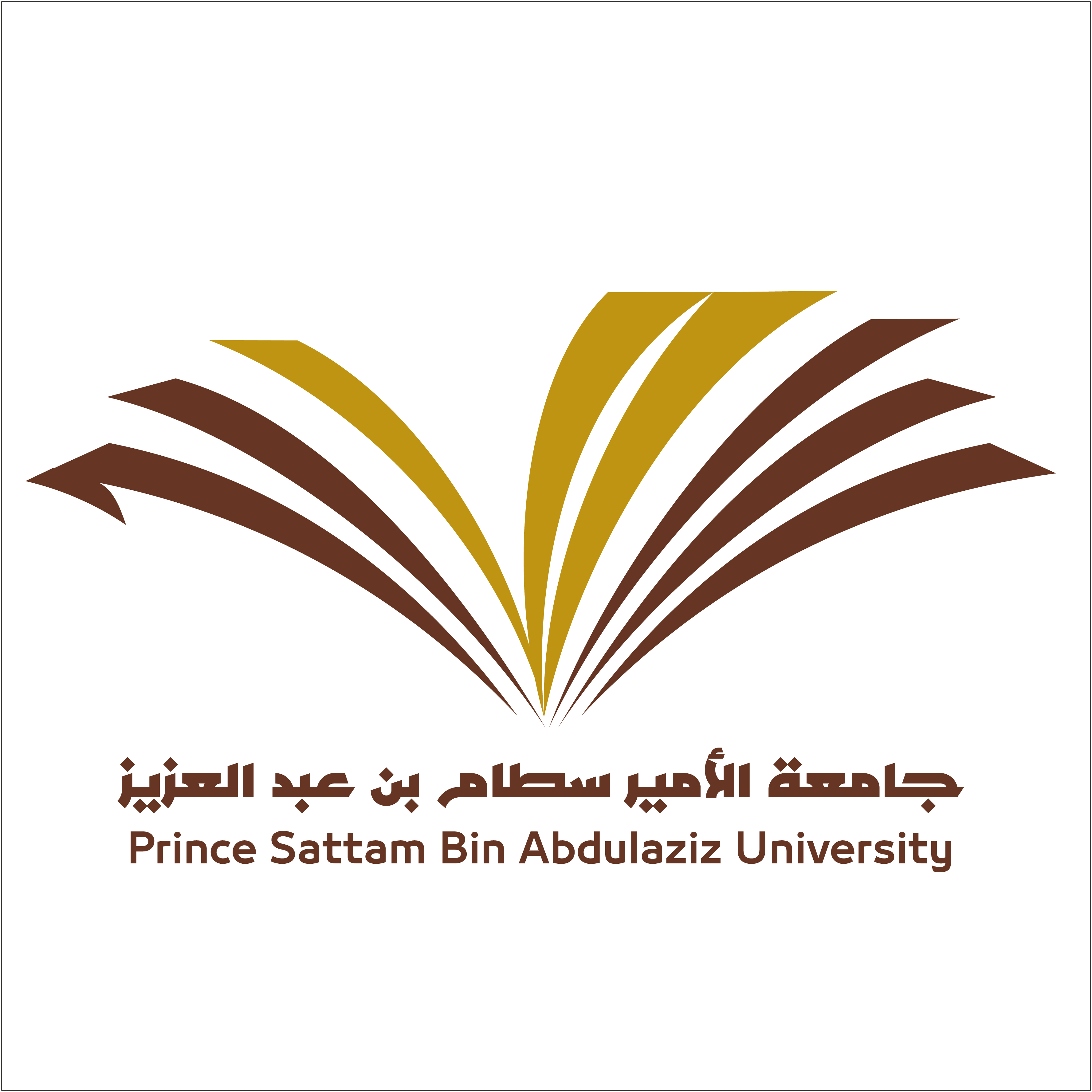 وزارة التعليم العاليجـامعـة الأمير سطام بن عبد العزيزوكالة الجامعة للدراسات العليا والبحث العلميلجنة اختبار ......................................نتائج المتقدمين على وظيفة معيد أعضاء اللجنة:رئيس اللجنة:................................................................................. التوقيع: :.................................................................................     التاريخ:         /         /       14هـمالاســــــــــــــــــمالجامعة المتخرج منها التخصص الــــقـــــســــــم المرشح لهمعدل البكالوريوسالعمرالمفاضلةالمفاضلةالمفاضلةالمفاضلةتوصية اللجنةالترتيبمالاســــــــــــــــــمالجامعة المتخرج منها التخصص الــــقـــــســــــم المرشح لهمعدل البكالوريوسالعمرنسبة المعدل من 50%نسبة التحريري من 25%نسبة المقابلة من 25%المجموعتوصية اللجنةالترتيب12345678مالاسمالتوقيعمالاسمالتوقيعمالاسمالتوقيع123456